Gymnázium,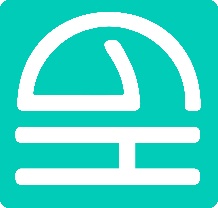 Havířov – Podlesí, příspěvková organizaceZpůsob a kritéria hodnocení profilové maturitní zkoušky z německého jazykaŠkolní rok 2023/2024Gymnázium, Havířov-Podlesí, p. o.Studentská 11/119873601 Havířov - PodlesíObory vzdělání:79-41-K/81 Gymnázium79-41-K/41 GymnáziumV souladu s § 24 odst. 1 vyhlášky č. 177/2009 Sb., o bližších podmínkách ukončování vzdělávání ve středních školách maturitní zkouškou, ve znění pozdějších předpisů zveřejňuje ředitelka školy způsob a kritéria hodnocení zkoušek společné části maturitní zkoušky konané v roce 2024. Profilová zkouška z předmětu německý jazyk se koná formou ústní  zkoušky a písemné práce.  Způsob hodnocení: dílčí zkoušky, tj. písemná práce a ústní zkouška jsou hodnoceny body, tyto body jsou převoditelné na klasifikační stupeň. Celkové hodnocení maturitní zkoušky z německého jazyka vznikne součtem bodů za jednotlivé části, a to v poměru 40% za písemnou práci (16 bodů) a 60% za ústní část (24 bodů) a je vyjádřeno klasifikačním stupněm 1-5. Aby byl žák úspěšný, musí v maturitní zkoušce z německého jazyka získat celkové hodnocení vyjádřené klasifikačním stupněm 1-4. Konečná klasifikace je vyjádřena klasifikačním stupněm podle následující bodové škály:              40 – 36	  bodů ….. žák je hodnocen známkou VÝBORNÝ			35 – 29	  bodů ….. žák je hodnocen známkou CHVALITEBNÝ		28 – 22   bodů ….. žák je hodnocen známkou DOBRÝ		21 – 15   bodů ….. žák je hodnocen známkou DOSTATEČNÝ	14 – 0     bodů ….. žák je hodnocen známkou NEDOSTATEČNÝ		Pro úspěšné složení profilové maturitní zkoušky z německého jazyka je nezbytné dosažení alespoň minimálních počtů bodů v obou částech zkoušky. V části písemné je to 5 bodů, v ústní části je to bodů 10. V případě, že není dosaženo hranice minimálního počtu bodů v jedné nebo obou částech zkoušky, student opakuje právě tu část, ve které nebyl úspěšný.Kritéria hodnocení písemné maturitní práce z německého jazykaMaturitní písemná práce se skládá ze dvou částí, přičemž každá má jiné zadání a jiný počet slov. Písemná práce trvá 75 minut. Předchází jí volba zadání a krátká instruktáž, která není součástí čistého času, který žák věnuje psaní práce. Ředitel školy stanoví 1 nebo více zadání, která se žákům zpřístupní bezprostředně před zahájením zkoušky. Požadovaný rozsah práce je v první části 150 – 170 slov, ve druhé části 50 – 70 slov. Požadovanými slohovými útvary v první části mohou být: korespondence formální a neformální, vypravování, charakteristika, článek a popis.Slohovými útvary části druhé mohou být: korespondence formální a neformální, popis, zpráva, oznámení, instrukce a návod.Povolenými pomůckami pro písemnou část jsou psací potřeby (modrá nebo černá propisovací tužka) a slovník. Slovník může obsahovat části věnované gramatice, místopisné názvy, ilustrované okruhy slovní zásoby, reálie apod., nicméně nesmí obsahovat části, které by se týkaly pravidel psaní jednotlivých slohových útvarů či seznam základních frází pro psaní. Slovník nesmí obsahovat vepsané poznámky k psaní textů.Poznámky či osnovu si žák smí napsat na list papíru, který obdrží na začátku zkoušky. Samotnou písemnou práci pak studenti zapisují na linkovaný arch papíru, který bude v pravém horním rohu obsahovat podpis žáka, třídu a datum konání zkoušky. Práce bude napsána čitelně. Nečitelné výrazy budou považovány za chybu. Zadání práce bude v českém jazyce.Minimální počet slov obou částí písemné práce je 200. Za jedno slovo se počítají:- podstatná jména, přídavná jména, zájmena, slovesa, příslovce, předložky, citoslovce, spojky- zkratky (např.z.B. = zum Beispiel)- členy- víceslovná vlastní jména a názvy (např. Jens Weber, Tschechische Republik, 	včetně českých názvů, které nemají německý ekvivalent (např. Žďár nad Sázavou)- rozepsané datum (např. am 21. Oktober 2020)- adresy (např. jana@seznam.cz, , Lilienstra3e 10, Berlin)- složeniny spojené spojovníkem (např. check-in) ´- ostatní složeniny ( Krankenschwester)Jako jednotlivá slova se nepočítají:- stažené tvary (např.geht´s = 2 slova)Jako slova se nepočítají:- číslovky psané číslicemi (např. 1992, 29)- opakovaná vlastní jména (např. Jens Weber ist mein Freund. Jens Weber kommt aus Berlin. = celkem 7 slov)Maximální hodnocení za celou písemnou práci je 16 bodů, z toho 12 bodů je maximum za první (delší část) a 4 body za část druhou (kratší text).U první části je hodnoceno 1. splnění zadání, obsahu a rozsahu, 2. slovní zásoba a pravopis,                           3. mluvnické prostředky, 4. organizace, koheze a koherence textu. Písemná práce musí být vhodně členěna na odstavce. Odstavec musí být naznačen odsazením textu od levého okraje stránky.  Ve druhé (kratší) části se hodnotí 1. splnění zadání, obsahu a rozsahu, 2. slovní zásoba a pravopis,                    3. mluvnické prostředky, 4. organizace, koheze a koherence textu. U kratšího textu není členění na odstavce požadováno s ohledem na typ použitých slohových útvarů.Bodová tabulka č. 1 (delší část) – viz. Příloha č. 1Bodová tabulka č. 2 (kratší část) – viz.  Příloha č. 2Nedodržení spodní hranice požadovaného počtu slov je považováno za nesplnění zadání a vede k udělení známky nedostatečný. Nedodržení požadované charakteristiky textu v prvním deskriptoru má za následek to, že celá 1. nebo 2. část písemné práce je hodnocena 0 body a známkou nedostatečný.Minimální hranice pro úspěšné složení zkoušky je dosažení 5 bodů  z 16 možných.	16 – 14	bodů	práce odpovídá známce VÝBORNÝ	13 – 11	bodů	práce odpovídá známce CHVALITEBNÝ	10 – 8	bodů	práce odpovídá známce DOBRÝ	7 – 5	bodů	práce odpovídá známce DOSTATEČNÝ	4 – 0	bodů	práce odpovídá známce NEDOSTATEČNÝKritéria hodnocení ústní maturitní zkoušky z německého jazykaŘeditel školy stanoví v souladu s rámcovým a školním vzdělávacím programem 20 až 30 témat, která jsou platná pro řádnou, opravnou i náhradní ústní zkoušku z německého jazyka.Zkouška se uskuteční formou řízeného rozhovoru s využitím pracovních listů, které obsahují tři bodované úkoly k zadanému tématu. Žák si vylosuje jedno téma, na jehož přípravu má 20 minut. Samotná ústní zkouška pak trvá 15 minut. V jednom dni nelze losovat dvakrát stejné téma. Po skončení zkoušky žák odevzdá  svou přípravu s poznámkami v písemné podobě k archivaci.Povolenými pomůckami pro ústní zkoušku jsou slovník, zeměpisný atlas a plánky měst.Maximální počet bodů za ústní zkoušku je 24. Předmětem bodování je práce s textem. Při řízeném rozhovoru je pak hodnocen obsah, lexikální, gramatická a fonologická kompetence žáka. Minimální hranice pro úspěšné složení zkoušky je dosažení 10 bodů z 24 možných.	24 – 22 bodů	ústní projev odpovídá známce VÝBORNÝ		21 – 18 bodů	ústní projev odpovídá známce CHVALITEBNÝ		17 – 14	bodů	ústní projev odpovídá známce DOBRÝ		13 – 10 bodů	ústní projev odpovídá známce DOSTATEČNÝ	9 – 0	bodů	ústní projev odpovídá známce NEDOSTATEČNÝ        Předpokládané časové rozvržení ústní zkoušky je orientační.	část 1 ….. 2 minuty	část 2 ….. 3 minuty	část 3 ….. 5 minut	část 4 ….. 5 minutPopis ústní zkoušky a její bodováníÚstní zkouška z německého jazyka má tři bodované části, které jsou uvedeny instrukcemi a zadáním v německém jazyce.Úvodní část zkoušky slouží k představení tématu a není bodově hodnocena. Druhou část zkoušky tvoří práce s textem, který se tematicky shoduje s vylosovaným zadáním. Žák doplňuje do textu chybějící výrazy. Každý text obsahuje 8 vynechaných míst, která jsou žákem doplněna z nabídky výrazů před textem.Maximální bodový zisk za druhou část zkoušky jsou 3 body. Chybné doplnění výrazu do textu je penalizováno ztrátou bodů dle následujícího schématu:Třetí část zkoušky tvoří vylosované téma/zadání. Žák plynule a srozumitelně hovoří na dané téma a odpovídá na dotazy a podněty zkoušejícího. Zkouška je primárně vedena zkoušejícím. Přísedící pedagog může během celé zkoušky pokládat doplňující otázky. Čtvrtou část zkoušky tvoří práce s obrazovým materiálem. Žák popisuje, srovnává, porovnává, hovoří o výhodách a nevýhodách, vyjadřuje osobní názor na danou problematiku. Pracovní list je doplněn o obrazovou přílohu, kterou může žák použít k ilustraci daného tématu, a to v části 2 a 3. Protože je tato obrazová část pouze podpůrným elementem, práce s ní není bodově hodnocena. Bodová tabulka č.3 – viz. Příloha č. 3Pro úspěšné složení ústní zkoušky je nutné dosažení minimálně 1 bodu v úkolech 3 a 4 (v části Zadání, obsah, projev). Pokud je student za tyto úkoly hodnocen 0 body, je hodnocen známkou nedostatečný.Způsob a kritéria hodnocení profilové maturitní zkoušky z  německého jazyka pro žáky s přiznaným uzpůsobením podmínek pro konání maturitní zkoušky (PUP)Profilová maturitní zkouška z německého jazyka pro žáky s PUP se skládá z písemné maturitní práce a ústní maturitní zkoušky. Hodnocení se bude řídit dle stejných principů jako zkouška klasická s přihlédnutím k individuálním potřebám žáka, které budou specifikovány odborným posudkem vydaným pedagogicko-psychologickou poradnou. Kritéria hodnocení písemné maturitní práce z německého jazyka pro žáky                s PUPPísemná práce z německého jazyka pro žáky s PUP se bude řídit odborným doporučením pedagogicko-psychologické poradny (PPP). Průběh a hodnocení písemné práce žáků PUP bude upraven v těchto  oblastech (dle individuálního doporučení PPP pro žáka):navýšení časového limitu dle individuálního doporučení PPPv delší a kratší části písemné práce bude brán zřetel na diagnostikované symptomy. Nedostatky a nepřesnosti v oblasti deskriptorů 2 – 4 (Slovní zásoba a pravopis, Mluvnické prostředky, Organizace, koheze, koherence textu, viz příloha tabulky č. 1 a 2) budou tolerovány dle doporučení PPP. Hodnotitel má možnost využít pro každý z těchto deskriptorů tzv. bonusový bod, který může udělit nad rámec klasického hodnocení, pokud je bodová ztráta u studenta s PUP markantní a odpovídá diagnostikovanému symptomu daného žáka.Hodnocení písemné maturitní práce z německého jazyka (ukázka práce s bonusovým bodem, student má doporučenou toleranci v oblasti pravopisu)V ostatních oblastech se průběh a hodnocení písemné práce nemění.Kritéria hodnocení ústní maturitní zkoušky z německého jazyka pro žáky s přiznaným uzpůsobením podmínek pro konání maturitní zkoušky (PUP)Ústní maturitní zkouška z německého jazyka pro žáky s PUP se bude řídit dle stejných principů jako zkouška klasická a uzpůsobení podmínek bude vycházet z litery části čtvrté vyhlášky.  Hodnocení výkonu studenta s PUP u ústní zkoušky může být ovlivněno specifickými potřebami žáka, které písemně stanoví pedagogicko-psychologická poradna.  Průběh a hodnocení ústní zkoušky z německého jazyka žáků PUP bude upraven v těchto  oblastech (individuálně dle doporučení PPP):navýšení časového limitu na přípravu k ústní zkoušce (dle doporučení PPP)tolerance diagnostických symptomů v ústním projevu – pomalý způsob čtení a nesprávná technika čtení nebude hodnocena bodovou ztrátouna základě doporučení PPP lze konat neveřejnou ústní zkoušku z NJ.V Havířově dne 25. 3. 2024PhDr. Hana ČížováKritéria schválil předseda maturitní komise: ………………………………………………….3 body8 – 7 správně doplněných výrazů2 body6 – 5 správně doplněných výrazů1 bod4 - 3 správně doplněných výrazů0 bodů2 - 0 správně doplněných výrazůDelší práce Zadání, obsah, rozsah32102150 -170 slovSlovní zásoba, pravopis32100 +1Mluvnické prostředky32101Organizace, koheze, koherence32101Kratší práceZadání, obsah, rozsah10250 – 70 slovSlovní zásoba, pravopis100 +1Mluvnické prostředky101Organizace, koheze, koherence101Celkem:10 b